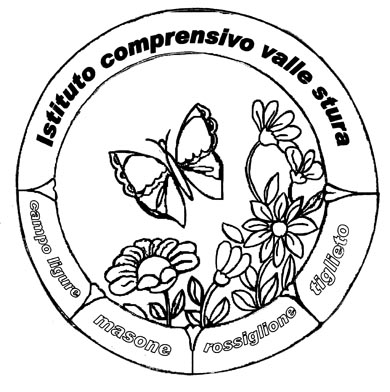 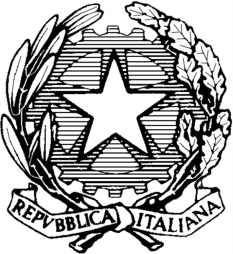 ISTITUTO COMPRENSIVO VALLE STURASCUOLA DELL'INFANZIA - PRIMARIA - SECONDARIA 1° GRADOPiazza 75 Martiri, 3  -  16010 MASONE (GE)Tel. 010 926018 - Fax 010 926664E-mail:  geic81400g@istruzione.itALLEGATO 2: PUNTI DA SVILUPPARE NELLA SCHEDA PROGETTOPREMESSAFINALITA’COMPETENZE DA ACQUISIRE E RISULTATI ATTESIOBIETTIVICONTENUTI E DESCRIZIONE OPERATIVA DELLE ATTIVITA’METODOLOGIE INNOVATIVE E STRUMENTIVALUTAZIONE E VERIFICAPRODOTTO O EVENTO FINALEDovranno essere rispettate le indicazioni contenute nella candidatura proposta da questo Istituto , approvata dalla Comunità Europea e finanziata con Fondi Strutturali EuropeiArticolazione della candidatura10.2.1 - Azioni per la scuola dell'infanzia10.2.1A - Azioni specifiche per la scuola dell'infanziaSezione: ProgettoProgetto: La musica e la psicomotricità per costruire traguardi di competenza nellafascia 3-6 anniDescrizione progettoAttraverso la propedeutica musicale si possono promuovere e realizzare attività motorie,d'ascolto, di invenzione e di interpretazione sonora che sviluppano nel bambino il senso dell'armonia, del ritmo e del timbro, avviandolo ad esperienze personali e di gruppo che stimolano una positiva relazione con se stessi e con gli altri. "Educare con la musica" è un contenuto formativo completo che permette di sviluppare e rafforzare le competenze dei bambini, il coordinamento audio-oculo-motorio e la capacità attentiva.Il percorso didattico, potrebbe prevedere una cornice immaginaria attraverso l’esplorazione di un luogo e l’incontro con i suoi abitanti: “Il bambino è invitato a vivere con il proprio corpo la narrazione fantastica ed imitare l’atteggiamento posturale e la sonorità-onomatopeica dei personaggi”. Il tutto all’interno di uno spazio del “giocotondo” che dà ordine al gruppo e permette una dimensione emozionale ben definita. L’esplorazione richiede:- Un rituale d’ingresso e d’uscita, o momenti di ascolto/concentrazione- L’ascolto del silenzio o momenti di riposo e di riascoltoL’ascolto e l’utilizzo di strumenti musicali o il tutto accompagnato dai vari “canti” che caratterizzano i vari personaggi fantasticiLa psicomotricità rappresenta uno strumento educativo che favorisce lo sviluppo affettivo, relazionale e cognitivo del bambino attraverso l’espressività corporea.Favorisce la situazione di comunicazioni non verbali con l’importanza di ciò che vive il corpo: il movimento e la postura assumono un’importanza dal punto di vista della comunicazione e delle relazioni personali ed interpersonali, mettendo in questo modo in contato il bambino con il mondo esterno favorendo la socializzazione verso i coetanei e gli adulti.Il percorso psicomotorio prevede attività dove il bambino può esprimersi e raccontarsiattraverso:- Giochi motori in cui il bambino sperimenta attività motorie come l’arrampicarsi, il cadere, il tuffarsi…- Giochi emozionali in cui il bambino sperimenta attività che riguardano la sfera emotiva- Giochi simbolici in cui il bambino “fa finta di…” questi ultimi offrono la possibilità di trasformarela realtà rispetto alle proprie paure e i propri interessiObiettivi specifici:L’alunno-Adatta il proprio comportamento per partecipare a giochi e attività di gruppo -Riconosce ed esprime emozioni e sentimenti propri e altrui - Esprime senso di appartenenza al gruppo di riferimento -Riconosce e applica regole condivise in modo sempre più autonomo --Sviluppa capacità di organizzazione percettiva rispetto a oggetti/spazio/tempo –Sviluppa l’autonomia e la capacità di iniziativa – Scopre il piacere di collaborare e condividere – Impara a dilazionare nel tempo i propri bisogni e desideri- Impara ad esprimere, accettare, controllare le proprie emozionareAdatta il proprio comportamento alla situazione all' ambienteUtilizza proprio corpo per esprimersi e comunicare-Coordina i movimenti -Localizza il proprio corpo nello spazio –Utilizza materiali, strumenti tecniche espressive -Utilizza il proprio corpo per produrre rumori e ritmi-Utilizza la propria voce per produrre suoni e ritmi -Utilizza oggetti e semplici strumenti per produrre suoni e ritmi -Distingue e riconosce i suoni della realtà circostante sperimentata -Rappresenta con simboli suoni e ritmiIl percorso didattico, partendo dai pre-requisiti dei bambini, offrirà situazioni stimolanti per potenziare le abilità degli alunni e contribuire concretamente al raggiungimento dei traguardi di competenza. Tutte le attività saranno a carattere ludico e basate sul piacere della scoperta. L’organizzazione degli spazi e dei tempi sarà elemento di qualità pedagogica dell’ambiente educativo e pertanto l’insegnante farà sì che sia oggetto di progettazione e verifica. Gli spazi saranno organizzati secondo criteri discussi e concordati con i bambini affinché possano risultare facilmente fruibili e riconoscibili. Così come materiali e strumenti, sia per le attività libere che programmate. Gli spazi così intesi potranno essere modificati per soddisfare le esigenze della classe. L’organizzazione consentirà ai bambini di sperimentare sia il lavoro individuale che di gruppo in quanto ciascuna modalità favorisce occasioni diverse di apprendimento. L’apprendimento partirà sempre da esperienze significative: condivise e sperimentate.L’apprendimento avverrà attraverso la rielaborazione individuale e collettiva delle esperienze L’insegnanteaccoglierà i contributi, le proposte, le conoscenze, le concezioni di ciascun bambino e valorizzandole sosterrà il confronto all’interno del gruppo.